Вентиляционная крышка для трубы и фасонной детали LD 160Комплект поставки: 1 штукАссортимент: К
Номер артикула: 0018.0329Изготовитель: MAICO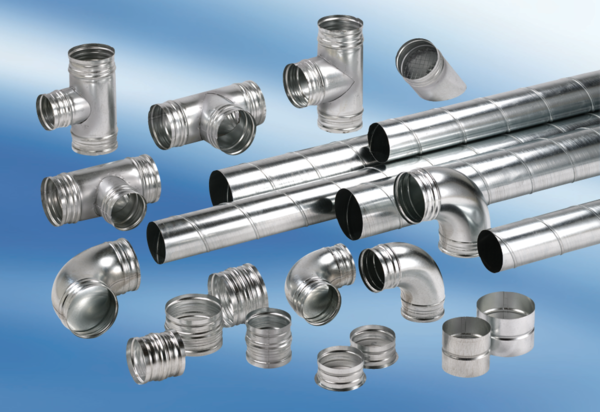 